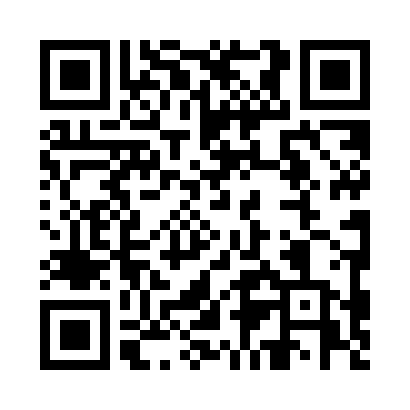 Prayer times for Khost, AfghanistanMon 1 Apr 2024 - Tue 30 Apr 2024High Latitude Method: NonePrayer Calculation Method: University of Islamic SciencesAsar Calculation Method: ShafiPrayer times provided by https://www.salahtimes.comDateDayFajrSunriseDhuhrAsrMaghribIsha1Mon4:145:3811:543:276:117:352Tue4:125:3711:543:276:127:363Wed4:115:3511:543:276:127:374Thu4:095:3411:533:286:137:385Fri4:085:3311:533:286:147:396Sat4:065:3111:533:286:157:407Sun4:055:3011:523:286:157:418Mon4:035:2911:523:286:167:429Tue4:025:2711:523:286:177:4210Wed4:005:2611:523:286:177:4311Thu3:595:2511:513:286:187:4412Fri3:575:2411:513:286:197:4513Sat3:565:2211:513:286:207:4614Sun3:555:2111:513:286:207:4715Mon3:535:2011:503:286:217:4816Tue3:525:1911:503:286:227:4917Wed3:505:1811:503:296:237:5018Thu3:495:1611:503:296:237:5119Fri3:475:1511:493:296:247:5220Sat3:465:1411:493:296:257:5321Sun3:445:1311:493:296:267:5422Mon3:435:1211:493:296:267:5523Tue3:425:1111:493:296:277:5624Wed3:405:0911:483:296:287:5725Thu3:395:0811:483:296:297:5826Fri3:385:0711:483:296:297:5927Sat3:365:0611:483:296:308:0028Sun3:355:0511:483:296:318:0129Mon3:335:0411:483:296:328:0230Tue3:325:0311:483:296:328:04